Требования к оформлению и содержанию уголка экспериментирования.1.  Оборудование для познавательно-исследовательской деятельности включает объекты для исследования в реальном действии и образно-символический материал:  оборудование, относящееся к объектам для исследования в реальном времени, включает различные материалы для сенсорного развития. Данная группа материалов включает и природные объекты, в процессе действий с которыми дети знакомятся с их свойствами и учатся различным способам их упорядочивания;  группа образно-символического оборудования представлена специальными наглядными пособиями, репрезентирующими детям мир вещей и событий.2.  В уголке экспериментирования выделяется место для хранения материала и оборудования, место для проведения опытов.3.  Материал, находящийся в уголке должен соответствовать интересам и возможностям каждого ребёнка. 4.  При создании уголка экспериментирования педагоги должны руководствоваться принципом информативности, предусматривающем разнообразие тематики материалов и оборудования и активности детей во взаимодействии с предметным окружением.5.  Материалы, находящиеся в уголке распределяются по разделам: «Песок и вода», «Звук», «Магниты», «Бумага», «Стекло», «Резина» и т. д.6.  Материал и оборудование находится в доступном для свободного экспериментирования месте, достаточном количестве,  возможность играть (экспериментировать) нескольким детям одновременно.7.  Карточки-схемы проведения экспериментов оформляются на плотной бумаге и закатываются в пленку, на обратной стороне описывается ход проведения эксперимента. 8.  В каждом разделе на видном месте вывешиваются карточки-подсказки разрешающие - запрещающие знаки "Что можно, что нельзя" (Условные обозначения разрабатываются совместно с детьми).  Чтобы иметь возможность быстро пресекать нежелательные действия детей при экспериментировании, имеет смысл выработать у них условный рефлекс на какую-либо короткую команду, например на слова Стоп! Замри!9.  Наличие картотеки опытов и экспериментов /для педагогов/.10. В качестве ориентиров для подбора материалов и оборудования должны выступать общие закономерности развития ребенка на каждом возрастном этапе. (Соответствие содержания возрастным особенностям детей)11. Уголок экспериментирования должен обеспечивает его открытость и мотивирующий характер.12. Безопасность материалов и оборудования — обеспечение ребенка такими материалами и оборудованием, при использовании которых его физическому и психическому здоровью не угрожает опасность.13. При подборе оборудования, материалов и определении его количества педагоги учитывают условия каждого образовательного учреждения: количество воспитанников в группах.14. Оборудование должно отвечать санитарно-эпидемиологическим правилам и нормативам, гигиеническим, педагогическим и эстетическим требованиям. (Сыпучие и мелкие предметы должны храниться в контейнерах).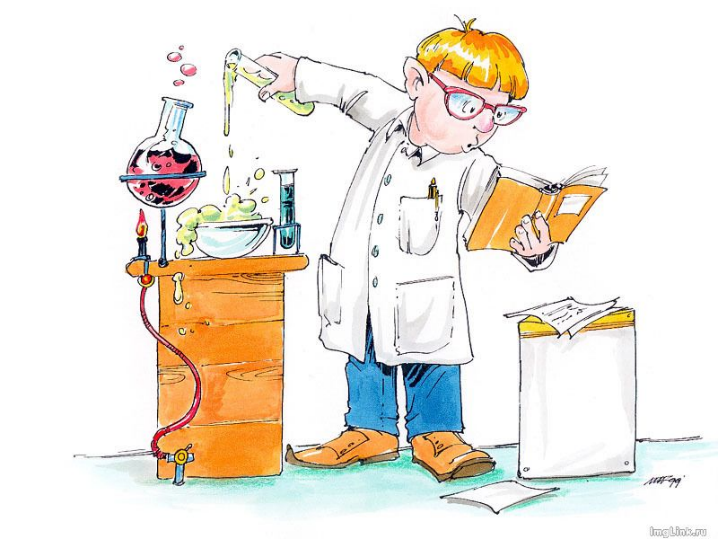 Правила безопасности детей при организации опытов, экспериментов и наблюдений /средний, старший возраст/  Все вещества эксперимента брать только ложечкой.  Грязными руками не трогать глаза.  Не брать руки в рот.  Аккуратно обращаться со стеклянными предметами.  Со стеклом будь остороженВедь оно разбиться может.А разбилось – не беда,Есть ведь верные друзья:Шустрый веник, брат совокИ для мусора бачок-Вмиг осколки соберут,Наши руки сберегут.  Не брать в руки вещества, помеченные специальным знаком. (!)  При слове «Замри!», «Стоп!» - остановиться, ничего не трогать, не продолжать работу.  Если сыплешь ты песок – Рядом веник и совок.  Опыт подошел к концу, Я порядок наведу, Все на место отнесу.  По окончании эксперимента вымыть  руки с мылом.  Коль с водой имеем дело,Рукава засучим смело.Пролил воду – не беда:Салфетка под рукой всегда.Фартук – друг: он нам помог,И никто здесь не промок.Правила поведения /младший возраст/во время игр с водой:  играть дружно, не мешая другим;  не отбирать игрушки;  бережно относиться к воде;  не лить воду на детей и пол.во время игр в группе с  песком:  не выбрасывать песок из песочницы;  нельзя бросать песок в других или брать его в рот;  бережно обращаться с песком;  после игры надо вымыть руки, и показать зеркалу какие они чистые.Требования к оформлению и содержанию уголка экспериментирования.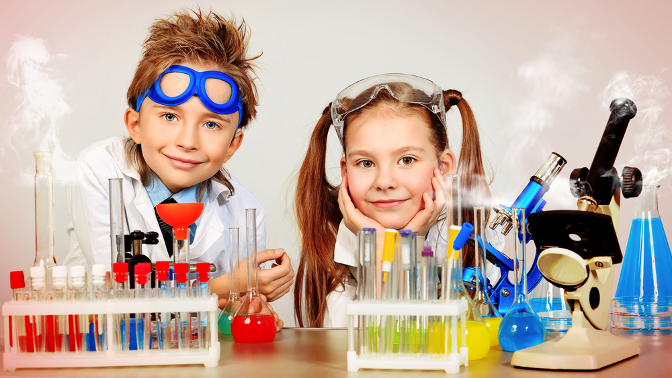 